Tiny Miss Ages 3-5, Little Miss Ages 6-8, Jr Miss Ages 9-10, Preteen Miss Ages 11-12Applicant InformationTiny Miss ___         Little Miss              Jr Miss                Preteen MissFees and RequirementsThis is an official preliminary for the Little Miss Kentucky title with the Royal Arts system.Entry Fees for Tiny Miss and Little Miss is $75 for basic entryEntry Fees for Jr Miss and Preteen Miss is $85 for basic entryOptional categories available are:Photogenic: $10 per photoPeople’s Choice: $1 per voteCovergirl Photo $50 / $100 per adAds must be emailed and in .pdf or .jpeg form.  Ads will be printed in the format they are sent.  Ads are $100 for a full page and $50 for a half page ad. A Covergirl award will be given for the contestant that sells the most ads.  These are due by January 29, 2018.A headshot is required with registration.  These can be emailed to mkg5273@aol.com.Programs will be available for purchase at the preliminary for $10 each.Pageant admission is $15 per person.  Everyone must pay admission to attend except the contestant.  No exceptions. All children’s divisions will be during the same pageant.  Admission also includes the Outstanding Teen and Miss divisions that evening.I can accept PayPal for registration fees up until the deadline.  Cash only will be accepted at the pageant,  no checks and no credit cards.Other InformationWe strive for fairness and look for the highest quality of judges with no known personal connections to any particular contestants.  The director has no say in the scoring.  With this being said, all results are final unless the winner is unable to fulfill her duties.  Please do not contact judges after the pageant.  All questions should be directed to the director.There will be an official photographer on site taking pictures.  No videography or photography allowed in the auditorium.  There will be professional photos available for purchase.  Photos are welcome outside the auditorium any time.DeadlinesCompetition DetailsThere will be four crowned titles given and no overall titles.Tiny Miss and Little Miss will compete in the following areas of competition.Casual Wear Modeling  45%Evening Gown               45%On Stage Question        10%Junior Miss and Pre-teen Miss will compete in the following areas of competition.Private Interview            30%Talent                             30%Evening Gown		30%On Stage Question	10%Casual Wear Modeling:  Casual wear is the time for the contestant to show off their personality with an outfit that reflects their style and personal tastes.  This is not a theme wear competition and off the rack clothes are required. Modeling should be natural in style.Evening Gown:  Stones and beading are allowed.  We discourage glitzy cupcake dresses or extravagantly stoned dresses as this is a natural system that should showcase the natural beauty of your child.Private Interview:  Interview will be conducted by a panel and will be approximately three minutes in length.  Most questions will be derived from the Bio sheet you return with your registration.  Attire should be stylish, age appropriate and comfortable.Talent:  Talent is required beginning at age 9 because it is meant to help prepare girls to later compete in the Miss Kentucky’s Outstanding Teen and Miss Kentucky pageants.  No one expects a professional talent, as girls this age are just discovering what they like and are still learning the skills needed to perform their talents. For some, talent is their favorite part….for others it can be a source of anxiety!  If your contestant has never competed in talent or feels she is still trying to work out her talent, don’t be discouraged by this portion of the competition because it is truly meant to be an opportunity to “try” and more often times than not, they are right on par with the other contestants skill levels.Time for talent must be 90 seconds or less.  If you wish to use a prop it must be easily taken on and off stage.*****Talent music needs to be mailed by January 29, 2018 unless other arrangements are made*****On Stage Question:  Questions will be standard age appropriate questions.  Questions will not be given ahead of time because we frown upon rehearsed answers.  These are not meant to stump or confuse the contestant, it’s simply meant for the audience to get to know the contestant better since they do not get to sit in on the private interviews.  This will be done during evening gown.Make-Up:  Age appropriate and a natural appearance is stressed.  If you choose to use make up it needs to be light and natural looking.  The judges are notified of this, however, it is still up to the judges discretion to deduct points if they feel the make up is too heavy.OptionalsOptional competitions are simply an extra opportunity to compete in various ways.  These competitions will have no effect on your main score and will be scored entirely separate.  These optionals have separate entry fees.Cover Girl Model: The contestant that sells the most ads will be awarded the Cover Girl Award and will be acknowledged on stage as well as featured on the inside of the program with a full color ad and acknowledgment. People’s Choice award:  Cost is $1 per vote.  One girl will be crowned the People’s Choice winner.   This will be decided upon by voters!  Each vote costs $1 and will be available all morning up until crowning begins.  Winner receives a crown, trophy and flowers.Photogenic:  Photogenic entry is $10.  Photos will scored by the judges day of the pageant.  Photos must be at least a 5x7 and no larger than an 8x10.  No digital copies will be accepted.  Hard copies only and they must be turned in with registration packet.  Winner will receive flowers and a trophy.   No one will leave empty handed.  Every contestant will leave with a swag bag of goodies.Tentative ScheduleThis is subject to Change and a Final Schedule will be emailed to every contestant at least wo weeks prior to the pageant.Madison Central High School Auditorium705 North Second StreetRichmond, KY 40475We strive to stick very closely to the schedule and remain on time.  Please be respectful of these times and come prepared for each event as your contestant is needed.  ONLY ONE PARENT OR GUARDIAN IS ALLOWED BACKSTAGE WITH CONTESTANTS AGES 3-8.  ALL CONTESTANTS FOR JR MISS AND PRETTEN ARE NOT ALLOWED TO HAVE GUESTS BACKSTAGE.  This will be strictly enforced.  Any parent or family member that approaches a judge at any time can cause their contestant to be disqualified.  There will be a mandatory rehearsal at 8:30 am.Saturday, Feb 24., 20187:30 am- check in and registration begins for all categories except Outstanding Teen and Miss.8:30 am- Orientation meeting and talent practice sign up sheets.  If you are late for your talent rehearsal you forfeit your rehearsal time and will not be rescheduled. Parents are not allowed on the stage for rehearsal time.  You will only be allotted 5-7 minutes for rehearsals.  Be on time and be courteous to those who are also waiting to rehearse.  You will only be allowed one run through.9-10 am- Talent Rehearsal for Jr Miss and Preteen divisions10-11:45 am- Lunch and dressing and interview time for younger girls10-11:30 am- Talent rehearsal for Outstanding Teen and Miss12- Little Miss Richmond Pageant Begins1 pm- Interviews begin for Outstanding Teen and Miss2 pm- Crowning for Little Miss Richmond5 pm- Miss Richmond, Miss EKU and Miss Richmond Outstanding Teen Pageant begins7:30 pm- Crowning of Miss Richmond, Miss Richmond Outstanding Teen and Miss EKUDressing space is limited.  I strongly encourage you to bring mirrors, extension cords and power strips.  Space is first come first served.  Because dressing the dressing area is limited space, only ONE person per contestant will be allowed in the dressing area for Tiny Miss, Little Miss, Jr Miss and Preteen Contestants.  No exceptions.  All Paperwork, Ads, Music and Fees are Due by January 29,2018Paperwork should be mailed to:Melanie GreeneMiss Richmond Scholarship Organization907 Turnberry Dr Richmond KY 40475Checklist for January 29th Deadline:Headshot for the Program- Emailed in .jpeg or .pdf formatEmcee cards- Mail one copy of eachTalent form- Mail one copyBio sheet for Jr Miss and Preteen Miss, Mail three copiesAds- emailed .jpeg or .pdf formatTalent music- Email an mp3 file, Mail a hard copy on CDEntry Fees- Mail Check or pay via PayPal at mkg5273@aol.comContestant Information- Mail 1 copyContract- Mail 1 copyPhotogenic Entries Due at Registration on February 24thContestant InformationContestant Name:DOB:Age on Feb, 24, 2018:Parent(s)/Guardian:Phone:Email:Mailing Address:Casual Wear Emcee CardDivision:Number:Contestant Name:Her favorite activities or hobbies are:Her summer plans are:Her favorite movie is:Evening Gown Emcee CardDivision:Number:Contestant Name:Age:She is from (hometown):She is the daughter of:Her siblings are (if any):She attends school at (if applicable):Pets/Animals:Her friends and family would describe her as:Talent FormRequired for Junior Miss/Preteen Miss(Please print in blue or black ink)Mail THREE copiesDivision:Number:Contestant Name:Type of Talent:Song:Introduction for Talent:Please list any special requirements or assistance that may be needed.Interview Bio SheetJr Miss and Preteen Only(Please print in blue or black ink)Mail THREE copiesDivision:Number:Contestant Name:Grade:Describe any activities, sports or clubs that you participate in: ________________________________________________________________________________________________________________________________________________________________________________________________________________________________________________________________Describe any volunteer work or community service you have been involved in:________________________________________________________________________________________________________________________________________________________________________________________________________________________________________________________________What is something that you are proud of?________________________________________________________________________________________________________________________________________________________________________________________________________________________________________________________________Tell us anything else you want to share or talk about…________________________________________________________________________________________________________________________________________________________________________________________________________________________________________________________________Invoice FormPlease select all and add up all that is applicableMail 1 Copy- Even if paid onlineTiny Miss/ Little Miss Registration					_____ $75Junior Miss/ Preteen Registration					_____ $85Cover Girl Ads			(quantity)    _____ x $50=	_____					(quantity)    _____ x $100=	_____Photogenic				(quantity)    _____ x $10= 	_____Total:									$_________Make Checks payable to:Miss Richmond Scholarship Organizationc/o Melanie Greene907 Turnberry DrRichmond, KY 40475PayPal:  MKG5273@aol.com2017 Little Miss Richmond ContractMail 1 CopyI certify that,_________________________, will compete with integrity and a good sportsmanlike attitude.  The information provided here is all factual and her age is truthful.  I understand that any foul behavior, speech, or actions can result in disqualification without reimbursement, this includes on the internet and social media.In the event my daughter wins a title she will fulfill her duties to the utmost ability including appearances, photo shoots if necessary, and at official events.  If for whatever reason she can not fulfill the duties (which is up to the director’s discretion), I understand the title may be given to the 1st Runner up.I vow not to contact the judges to discuss scores and results.  I understand scores and results are final unless a technical error has occurred with tabulating.__________________________________________Parent’s Name- Print__________________________________________Parent’s Signature__________________________________________Contestant’s Name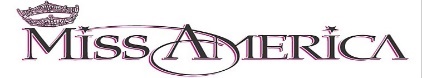 Miss Richmond Scholarship OrganizationFull Name:Date:LastFirstM.I.Address:Street AddressApartment/Unit #CityStateZIP CodePhone:EmailALL PAPERWORK, ADS, MUSIC AND FEES ARE DUE BY JANUARY 29PAPERWORK SHOULD BE MAILED TO:Melanie Greene907 Turnberry DrRichmond, KY 40475